Publicado en Ciudad de México el 27/02/2018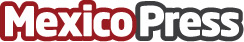 Los cibercriminales podrían construir ejércitos que minen criptomonedas usando dispositivos IoT vulnerablesUn experimento de Avast demuestra que consumidores de dispositivos IoT y smartphones fueron ilegalmente utilizados para minar criptomonedasDatos de contacto:Flor Carreno56152196Nota de prensa publicada en: https://www.mexicopress.com.mx/los-cibercriminales-podrian-construir Categorías: Internacional Ciberseguridad Dispositivos móviles http://www.mexicopress.com.mx